Муниципальное казенное общеобразовательное учреждения «Средняя общеобразовательная школа с. Бабстово» Рабочая программа по предметуГеография   для 5 классаучитель: Селиверстова Татьяна Владимировна2020-2021 год    Программа составлена на основе авторской программы «Программы основного общего образования по географии. 5-9 классы.  Авторы И. И. Баринова, В. П. Дронов,  И. В. Душина, Л. Е. Савельева,  Москва, издательство «Дрофа». 2015 г.; в соответствии  с Федеральным образовательным стандартом основного общего образования (ФГОС ООО)  Программа составлена на основе  Примерной основной образовательной программе  основного общего образования Министерства образования и науки 2015 года. Преподавание географии в 5-ом классе осуществляется по учебнику для 5-го класса «География. Земля и люди» авторы А.П. Кузнецов, Л.Е. Савельева, В.П. Дронов. На преподавание курса отводится 1 часа в неделю Планируемые результаты освоения курсаЛичностными результатами обучения географии в основной школе является формирование всесторонне образованной, инициативной и успешной  личности, обладающей системой современных мировоззренческой взглядов, ценностных ориентаций, идейно-нравственных, культурных и этических принципов и норм поведения. Важнейшие  личностные результаты обучения географии:Воспитание российской гражданской идентичности: патриотизма, любви и уважения к Отечеству, чувства гордости за свою Родину; осознание единства географического пространства России как единой среды проживания населяющих ее народов, определяющей общность их исторических судеб; осознание своей этнической принадлежности, усвоение гуманистических и традиционных ценностей многонационального российского общества; воспитание чувства ответственности и долга перед Родиной.Формирование ответственного отношения к учению, готовности и способности учащихся к саморазвитию и самообразованию на основе мотивации к обучению и познанию, осознанному выбору и построению дальнейшей индивидуальной траектории образования на базе ориентировки в мире профессий и профессиональных предпочтений с учетом устойчивых познавательных интересов;Формирование личностных представлений о целостности природы, населения и хозяйства Земли Формирование уважительного отношения к истории, культуре, национальным особенностям, традициям и образу жизни других народов; осознанной доброжелательности к другому человеку, его мнению, мировоззрению, культуре, языку, вереОсознание социальных норм, правил поведения, ролей и форм социальной жизни в группах и сообществах,  участие в школьном самоуправлении и общественной жизни в пределах возрастных компетенций с учетом региональных, этнокультурных , социальных и экономических особенностейРазвитие морального сознания и компетентности в решении нравственных чувств и нравственного поведения, осознанного и ответственного отношения к собственным поступкамФормирование коммуникативной компетентности в общении и сотрудничестве со сверстниками, старшими и младшими в процессе образовательной, общественно полезной, учебно – исследовательской, творческой и других видов деятельностиФормирование ценности здорового и безопасного образа жизни; усвоения правил индивидуального и коллективного безопасного поведения в чрезвычайных ситуациях, угрожающих жизни и здоровью людей, правил поведения на транспорте и на дорогахФормирование экологического сознания на основе признания ценности жизни во всех ее проявлениях и необходимости ответственного, бережного отношения к окружающей среде и рационального природопользованияОсознание значения семьи в жизни человека и общества, ценности семейной жизни, уважительного и заботливого отношения к членам своей семьиРазвитие эмоционально – ценностного отношения к природе, эстетического сознания через освоение художественного наследия народов России и мира, творческой деятельности эстетического характераСредством развития личностных результатов служит учебный материал и прежде всего продуктивные задания учебника, нацеленные на 5-ю линию развития – понимание собственной деятельности и сформированных личностных качеств:– умение формулировать своё отношение к актуальным проблемным ситуациям;– умение толерантно определять своё отношение к разным народам;– умение использовать географические знания для адаптации и созидательной деятельности. Метапредметные результаты включают освоенные обучающимися универсальные учебные действия, обеспечивающие овладение ключевыми компетенциями, составляющими основу умения учиться.Важнейшие метапредметные результаты обучения географии:умение самостоятельно определять цели своего обучения, ставить и формулировать для себя новые задачи в учебе и познавательной деятельности, развивать мотивы и интересы своей познавательной деятельности;умение самостоятельно планировать пути достижения целей, в том числе альтернативные, осознанно выбирать наиболее эффективные способы решения учебных и познавательных задач;умение соотносить свои действия с планируемыми результатами, осуществлять контроль своей деятельности в процессе достижения результата, определять способы действий в рамках предложенных условий и требований, корректировать свои действия в соответствии с изменяющейся ситуацией;умение оценивать правильность выполнения учебной задачи, собственные возможности ее решения;владение основами самоконтроля, самооценки, принятия решений и осуществления осознанного выбора в учебной и познавательной деятельности;умение определять понятия, делать обобщение, устанавливать аналогии, классифицировать, самостоятельно выбирать основания и критерии для классификации, устанавливать причинно- следственные связи, строить логическое рассуждение, умозаключение и делать выводы;умение создавать, применять и преобразовывать знаки и символы, модели и схемы для решения учебных и познавательных задач;смысловое чтение;умение организовывать учебное сотрудничество и совместную деятельность с учителем и со сверстниками; работать индивидуально и в группе: находить общее решение и разрешать конфликты на основе согласования позиций и учета интересов; формулировать, аргументировать и отстаивать свое мнение;умение осознанно использовать речевые средства в соответствии с задачей коммуникации, для выражения своих чувств, мыслей и потребностей; планирования и регуляции своей деятельности; владение устной и письменной речью; монологической контекстной речью;формирование и развитие компетентности в области использования ИКТ.Предметными результатами освоения выпускниками основной школы программы по географии являются:формирование представлений о географической науке, ее роли в освоении планеты человекам, о географических знаниях как компоненте научной картины мира, об их необходимости для решения современных практических задач человечества и своей страны, в том числе задачи охраны окружающей среды и рационального природопользования;формирование первичных навыков использования территориального подхода как основы географического мышления для осознания своего места в целостном, многообразном и быстро изменяющемся мире и адекватной ориентации в нем;формирование представлений Земли как планеты людей в пространстве и во времени, об основных этапах ее географического освоения, особенностях природы, жизни, культуры и хозяйственной деятельности людей, экологических проблем на разных материках и в отдельных странах;овладение элементарными практическими умениями использования приборов и инструментов для определения количественных и качественных характеристик компонентов географической среды, в том числе ее экологических параметров;овладение основами картографической грамотности и использования географической карты как одного из «языков» международного общения;овладение основными навыками нахождения, использования и презентации географической информации;формирование умений и навыков использования разнообразных географических знаний в повседневной жизни для объяснения и оценки разнообразных явлений и процессов, самостоятельного оценивания уровня безопасности окружающей среды, адаптации к условиям территории проживания, соблюдения мер безопасности в случае природных стихийных бедствий и техногенных катастроф;формирование представлений об особенностях экологических проблем на различных территориях и акваториях, умений и навыков безопасного и экологически целостного поведения в окружающей среде.Выпускник научится:- использовать различные источники географической информации (картографические, статистические, текстовые, видео- и фотоизображения, компьютерные базы данных) для поиска и извлечения информации, необходимой для решения учебных и практико-ориентированных задач;-   анализировать, обобщать и интерпретировать географическую информацию;находить и формулировать по результатам наблюдений (в том числе инструментальных) зависимости и закономерности;определять и сравнивать качественные и количественные показатели, характеризующие географические объекты, процессы и явления, их положение в пространстве по географическим картам разного содержания;выявлять в процессе работы с одним или несколькими источниками географической информации содержащуюся в них противоречивую информацию;-   составлять описания географических объектов, процессов и явлений с использованием разных источников географической информации;-   представлять в различных формах географическую информацию, необходимую для решения учебных и практико-ориентированных задач.-  знать основные географические понятия и термины; различия плана, глобуса и географических карт по содержанию, масштабу, способам    картографического изображения; результаты выдающихся географических открытий и путешествий;- знать географические следствия движений Земли, географические явления и процессы в геосферах, взаимосвязи между ними, их изменение в результате деятельности человека; географическую зональность и поясность;-  выделять, описывать и объяснять существенные признаки географических объектов и явлений;- находить в разных источниках и анализировать информацию, необходимую для изучения географических объектов и явлений, разных территорий Земли, их обеспеченности природными и человеческими ресурсами, хозяйственного потенциала, экологических проблем;- приводить примеры: использования и охраны природных ресурсов, адаптации человека к условиям окружающей среды, ее влияния на формирование культуры народов;- составлять краткую географическую характеристику разных территорий на основе разнообразных источников географической информации и форм ее представления:- определять на местности, плане и карте расстояния, направления высоты точек; географические координаты и местоположение географических объектов;-   применять приборы и инструменты для определения количественных и качественных характеристик компонентов природы; представлять результаты измерений в разной форме; выявлять на этой основе эмпирические зависимости;-   использовать приобретенные знания и умения в практической деятельности и повседневной жизни для:ориентирования на местности и проведения съемок ее участков; определения поясного времени; чтения карт различного содержания;учета фенологических изменений в природе своей местности; проведения наблюдений за отдельными географическими объектами, процессами и явлениями, их изменениями в результате природных и антропогенных воздействий; оценки их последствий;наблюдения за погодой, состоянием воздуха, воды и почвы в своей местности; определения комфортных и дискомфортных параметров природных компонентов своей местности с помощью приборов и инструментов;решения практических задач по определению качества окружающей среды своей местности, ее использованию, сохранению и улучшению; принятия необходимых мер в случае природных стихийных бедствий     и  техногенных катастроф;проведения самостоятельного поиска географической информации на местности из разных источников: картографических, статистических, геоинформационных.                                         Выпускник получит возможность научиться:• ориентироваться на местности при помощи топографических карт и современных навигационных приборов;• читать космические снимки и аэрофотоснимки, планы местности и географические карты;• строить простые планы местности;• создавать простейшие географические карты различного содержания;• моделировать географические объекты и явления при помощи компьютерных программ.Содержание тем учебного курса  ВВЕДЕНИЕ — 1 ч.Что такое география. Почему необходимо изучать географию.Объекты изучения географии.
   Тема 1. РАЗВИТИЕ ГЕОГРАФИЧЕСКИХ ЗНАНИЙ О ЗЕМЛЕ - 9ч 
Представления о мире в древности: Древний Китай и Древний
Египет. Открытия древних греков и римлян.  Страбон — основоположник географии. Появление географических карт.География в эпоху Средневековья. Плавания викингов и их открытия. Древние путешествия арабов. Путешествие Марко Поло.Португальские мореплаватели. Хождение за три моря тверского   купца А. Никитина. Исследования русских землепроходцев: поморов, казаков.Эпоха Великих географических открытий, ее предпосылки. Открытие Нового Света: путешествия в Америку или ошибка Х. Колумба.
А. Веспуччи и второе открытие Америки.  Васко да Гама и открытие морского пути в Индию. Кругосветные путешествия: Ф. Магеллан, Ф. Дрейк. Значение великих географических открытий.
Географические открытия в ХVII–XIX вв. Исследования территории России: С. Дежнев, Великая Северная экспедиция В. Беринга.
Открытие и исследование Австралии и Океании: Дж. Кук и А. Тасман. Первое русское кругосветное путешествие: И.Ф. Крузенштерн и Ю.Ф. Лисянский. Открытие и исследование Антарктиды:  Ф.Ф. Беллинсгаузен и М.П. Лазарев.
Географические исследования в ХХ веке. Исследования полярных областей: достижение Южного и Северного полюсов. Исследования океанов, покорение высочайших вершин и глубочайших впадин. Исследования верхних слоев атмосферы.

Практические работы. Чтение карт основных маршрутов путешествий, работа с дополнительными источниками информации для подготовки презентаций по различным путешествиям.Тема 2. ИЗОБРАЖЕНИЯ ЗЕМНОЙ ПОВЕРХНОСТИ   И ИХ ИСПОЛЬЗОВАНИЕ — 13 ч .
Виды изображения земной поверхности: план местности, глобус, географическая карта. Географическая карта — особый источник информации. Основные виды карт, различия карт по масштабу, охвату территории и содержанию. Атласы, геоинформационные системы. Масштаб. Условные знаки плана и карты, их сходство и различия. Градусная сетка и географические координаты. Параллели и меридианы. Определение направлений и измерение расстояний на глобусе и географической карте.
Ориентирование. Азимут. Различные способы съемки местности.
Определение направлений и измерение расстояний на местности.
Построение простейших планов.
История создания карт: от древности до наших дней. Многообразие
современных географических карт и их классификация. Значение
картографического метода исследования. Другие методы и источники
получения географической информации.

 Практические работы. Ориентирование по карте; чтение географических карт, космических и аэрофотоснимков, анализ статистических материалов; составление простейшего плана местности. Тема 3. ЗЕМЛЯ — ПЛАНЕТА СОЛНЕЧНОЙ СИСТЕМЫ — 4 ч .

Солнечная система. Земля — часть Солнечной системы. Земля и Луна. Форма и размеры нашей планеты. Виды движения Земли и их следствия. Сутки, часовые пояса. Тропики и полярные круги. Пояса освещенности. Влияние Космоса на Землю и жизнь людей: солнечная активность, метеоры, метеориты, кометы.

Практические работы. Сравнение Земли с другими планетами Солнечной системы. Объяснение географических следствий движения Земли вокруг Солнца и вращения Земли вокруг своей оси.
Тема 4. ЛИТОСФЕРА — КАМЕННАЯ ОБОЛОЧКА ЗЕМЛИ — 8 ч .
Минералы и горные породы. Происхождение и превращения горных пород: магматические, осадочные, метаморфические породы. Внутреннее строение Земли. Литосфера — каменная оболочка Земли, ее строение и состав. Земная кора. Рельеф Земли. Абсолютная и относительная высота. Рельеф суши и дна Мирового океана. Крупные формы рельефа суши. Изображение рельефа на планах и картах. Внутренние силы, создающие рельеф Земли. Вулканы и землетрясения. Внешние факторы формирования рельефа: выветривание, действие силы тяжести, деятельность текучих вод, ветра, ледников, человека. Человек и мир камня: строительный материал, полезные ископаемые, драгоценные и поделочные камни. Деятельность людей по преобразованию рельефа Земли. Охрана литосферы.
Тематическое  планирование 5  классИтоговая промежуточная аттестация по географии 5 класса.Часть А                                                                                               ТестКто из первых ученых впервые использовал термин «география»)?Птолемей 2. Эратосфен 3. Страбон 4. ПифейЧто изучает география?Географические явления 2. Движение Солнца и луны 3. Разнообразные объекты, созданные природой и человекомЗа какой период времени Земля совершает полный оборот, двигаясь по своей орбите?За 24 часа 2. За 365 дней 3. За месяц 4. За сезонПод каким углом к плоскости орбиты наклонена ось вращения Земли?23, 5° 2. 55, 5° 3. 66,5° 4. 25,5°Укажите верное утверждение:Толща земной коры везде одинакова 2. Океаническая земная кора толще материковой 3. Материковая земная толще океаническойЧто занимает большую часть объема Земли?Ядро 2. Мантия 3. Земная кора 4. Внешнее ядроКакой слой не выделяют в океанической коре?Гранитный 2. Осадочный 3. БазальтовыйКак называется прибор с помощью которого можно фиксировать колебания земной поверхности?Нивелир 2. Эхолот 3. Сейсмограф 4. ТранспортирСовокупность неровностей земной поверхности на суше или на дне океанов и морей называют:Относительной высотой 2. Рельефом 3. Геодезией10.Масса центрального тела Солнечной системы – Солнца- составляет:1) 85% 2) 99,9% 3)50%11. Линия, которая находится на равном расстоянии от обоих полюсов, называетсяа) экватор б) орбита в) ось г) меридиан12. Часть водного пространства соединённого с океаном и глубоко вдающаяся в сушуа) окраинное море б) пролив в) залив г) внутреннее море13.Слой атмосферы , который защищает поверхность Земли от разрушительного действия ультрафиолетовых лучей.А) ионосфера б) тропосфера в) озоновый г)стратосфера14.Нижний слой атмосферы (фабрика погоды)А) термосфера б) тропосфера в) мезосфера г)стратосфера15.  прибор___________________________ для определения ____________________________________________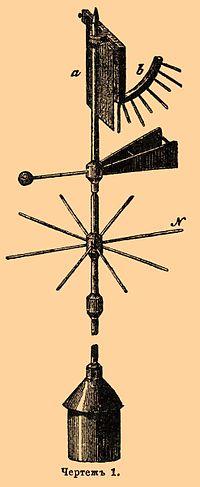 16. Вставьте пропущенные слова:В состав атмосферного воздуха входит: 78%_________, 21% ___________________________1 %______________17.Самый большой и глубокий океан нашей планеты.А)Тихий б)Индийский в)Атлантический г)Северный Ледовитый18.Средняя соленость воды Мирового океана (промилле)А)28; б) 32; в) 35; г) 17;19. Начало рекиА)исток б)водораздел в)устье г)бассейн реки20.Учение о биосфере было созданоА)Магелланом б) Вернадским в)Эратосфеном г)Рифеем21. Наука об ископаемых останках растений и животных называетсяА)сейсмология; б)палеонтология; в)метеорология г)фенологияВ часть22.Выберите соответствие.Природные зоныОписание природной зоны1.Лето прохладное и короткое, а зима – долгая и холодная. Мхи, лишайники, много грибов, заросли карликовой березы. Стада оленей, овцебыки, полярная сова, белая куропатка, лемминги, заяц-беляк.2.Снег,лед. Мхи, лишайники, белый медведь, песец, тюлень, пингвин.3.Хвойные деревья. Белка, лисица, медведь, бурундук, дятел, клест.4.Бук,дуб, клён, липа, береза. Олень, кабан, лось, мыши, кроты.5.Многочисленные луковичные и клубневые растения(тюльпаны, гиацинты), злаковые, ковыль. 6.Сайгак, койот, тушканчик, хорек, суслик, сурки, серая куропатка, дрофа, степной орел.7.Два сезона года: сухой, влажный. Много злаков, деревья низкорослые зонтиковидной формы: баобаб, пальма, акация. Слоны, жирафы, бегемоты, буйволы, носороги.8.Высокие температуры днем, ночью нередко опускаются ниже 0,недостаток влаги. Верблюжая колючка, разновидные кактусы. Антилопы, верблюды, шакалы, грызуны.9.Один сезон года, ровный ход температуры 240-290.Природа не скупится на осадки. Многоярусная вечнозеленая растительность. Ягуар, анаконда, тапир, ленивец, хамелеон, обезьяны. Тест  состоит из двух частей.Выставление первичных баллов за выполнение заданий проверочной работы производится исходя из следующих положений:Часть 1 – часть АВыполнение каждого задания части 1 оценивается 1 баллом.Часть 2 – часть ВЗа выполнение заданий части 2 за каждое соответствие ответа присваивается по  2 баллу, итого 9 баллов.При выполнении работы разрешается использовать географический атлас для 5 класса.Шкала перевода тестового балла в пятибалльную оценку.Критерии перевода тестового балла в отметкуВремя выполнения проверочной работы – 40 минут.Ключ к тесту 5 классОтветы    «Рассмотрено»    Руководитель МО     ________О.А Сахаровская             подпись                    Протокол №      от «    »                2020 г.«Согласовано»   Заместитель директора по УВР   ________          Г.Ф Чернявская      подпись                  ФИО  Протокол №    от  «      »                  2020 г.      «Утверждено»     Директор    ________     Г.В. Фирсова     подпись                  ФИО     Приказ №      от   «     »            2020г.№ п/пСодержание (тема урока)Дата (число/месяц/год)Дата (число/месяц/год)ПримечаниеПримечание1Введение2География: древняя и современная наука. География в современном мире3География в древности4Географические знания в древней  Европе5География в эпоху Средневековья. Азия. Европа6Открытие Нового Света.7. Тест за 1 четверть8Великие географические открытия9Открытие Австралии и Антарктиды.10Современные географические исследования11Изображения земной поверхности. Масштаб.12Работа с линейный. численным и именованным масштабом13Условные знаки14Способы изображения неровностей земной поверхности. 15Тест за 2 четверть16Стороны горизонта. Ориентирование. Азимут17План местности18Съемка местности19Географические карты20Параллели и меридианы.21Географические координаты22Географические информационные системы23Практическая работа «Географические координаты»24Земля в Солнечной системе. Осевое вращение Земли. 25Часовые пояса. Тест за 3 четверть26Орбитальное вращение Земли. 27Влияние космоса на Землю и жизнь людей28Строение Земли. Горные породы. 29Земная кора и литосфера.30Рельеф Земли.31Рельеф Дна мирового океана32Промежуточная аттестация. Тест.33Внутренние силы Земли.34Внешние силы созидающие рельеф35Человек и мир камня.СаванныВлажные экваториальные лесаВлажные экваториальные лесаПустыниСтепиЛиственные лесаТайгаТайгаТундраАрктические и Антарктические пустыниОценка«2»«3»«4»«5»Баллы0-1112-1920-2627-291234567891011121314151617181920212323321322АВВВГигрометрветерАзотКислородУглекислый газАВАББ